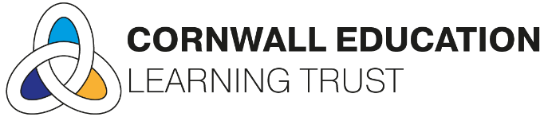 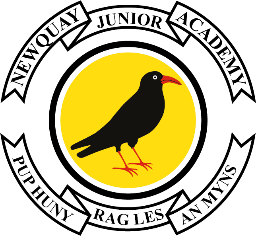 Edgcumbe Avenue, Newquay, Cornwall TR7 2NL
Tel: 01637 874543
secretary@newquayjunior.net
www.newquayjunior.netExecutive Headteacher: Mr. Craig Hayes B.ED (Hons)13th June 2024					
						Dear Parents and CarersClass Transitions for September 2024 Heads of Year have now finalised the class transitions for next year and I would like to inform you of this in preparation for September 2024. We would appreciate your support in discussing this information with your child to assist us with the transition process. The classes for the 2024 – 2025 academic year will be as follows:Your child will have the opportunity to spend the morning with their new class teacher, in their new classroom, on Wednesday 3rd July. We hope that by communicating this information to you at an early stage allows you enough time to make contact with the academy and work with our staff to ensure a smooth transition to the next year group. Please do not hesitate to contact your child’s Head of Year, via the academy office, if your child is feeling anxious about this transition. Next academic year, I will remain as Executive Headteacher but I would also like to take this opportunity to update you on some staffing changes from September and they are detailed in the bullet points below:Mrs. Findlay MBE will become Head of Academy.Mrs. Mann will become Head of Year 3 and Head of Year 4.Mr. Doble will continue as Head of Year 5 and Head of Year 6.Mrs. Rose-Lean will continue in the role of SENDCo and will become an Assistant Headteacher.We welcome Mr Shepherd, Mr Squires, Miss Hawke and Miss J Rich as class teachers. Mr. Smith-Scotland has been appointed as a class teacher in Year 4.Mr Hoswell has made the decision to work part-time as Class Teacher from 1st September 2024.Miss Patterson began her Maternity leave at the end of May. I am sure you will join me in wishing her well for the months ahead.Mr Sullivan will be taking a sabbatical leave for one academic year which will start from 1st September 2024. His last day for this academic year is Thursday 25th July 2024.Newquay Junior Academy hopes that he has an exciting sabbatical, and we look forward to welcoming Mr Sullivan back in September 2025.From September Miss Hawke has been appointed to work alongside Mrs Springett.Finally, we also wanted to inform you that after many years of dedicated service, we have some teachers leaving us at the end of the Summer Term. We would like to take this opportunity to thank Mrs Dewsnap (Year 6), Mrs Robinson (Year 3) and Miss Gathercole (Year 4) for their amazing contribution to Newquay Junior Academy. Between them, these three fantastic teachers have taught multitudes of pupils and given their dedication and care to Newquay Junior. As valued members of our team, we will miss them all, and all the staff and pupils wish them all the best for the future.  Yours sincerely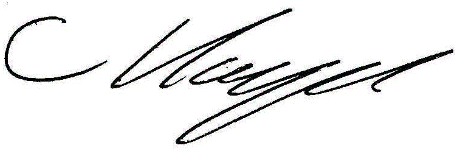 Craig HayesExecutive HeadteacherY3 moving to Y4Head of Year – Mrs. Mann3JJ4SHMrs. Springett (Mon, Tues, Wed - alternate)Miss Hawke (Wed - alternate, Thur, Fri)3JR4MHMrs. Martindale (Mon, Tues, Wed - alternate)Mr. Hoswell (Wed - alternate, Thur, Fri)3WM4MBMrs. Morgan (Mon, Tues, Wed)Mrs. Band (Thur, Fri)3BR4JSMr. Smith-Scotland Y4 moving to Y5. The year 5 teachers are listed below.Head of Year – Mr. Doble5WMMr. Murphy5ACMrs. Clark5MRMr. Richards5ASMiss. ShorrocksY5 moving to Y6Head of Year – Mr. Doble5SP6TSLMr. Slater5RD6JMMr. Male5AS6MAMrs. Aubrey5AC6TSHMr. Shepherd